                    T.C.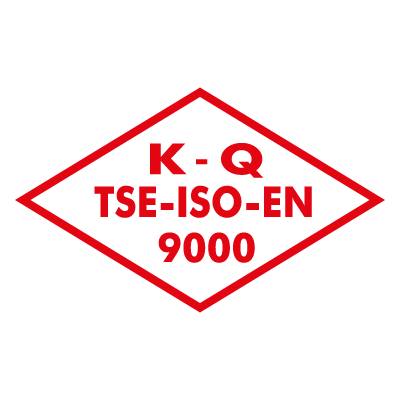 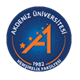                     AKDENİZ ÜNİVERSİTESİ REKTÖRLÜĞÜ                     Hemşirelik Fakültesi Dekanlığı                     Akademik Danışmanlık Tutanağı FormuNOT: Uzaktan öğretim sürecinde Microsoft Teams Programı üzerinden yapılan danışmanlık toplantılarında, programdan indirilen “Katılımcı Listesi” bu tutanağa eklenecektir.Form No: 27029968.FR.98                                                                                                                                                                 Rev.No: 01TOPLANTI NOTOPLANTI TARİH ve SAATİTOPLANTI TARİH ve SAATİTOPLANTI YERİ……….……/……/……….……/……/……….Toplantıya Katılan ÖğrenciToplantıya Katılan ÖğrenciToplantıya Katılan ÖğrenciToplantıya Katılan ÖğrenciAdı SoyadıAdı SoyadıİmzaİmzaDanışman Öğretim Elemanı Adı SoyadıDanışman Öğretim Elemanı Adı Soyadı